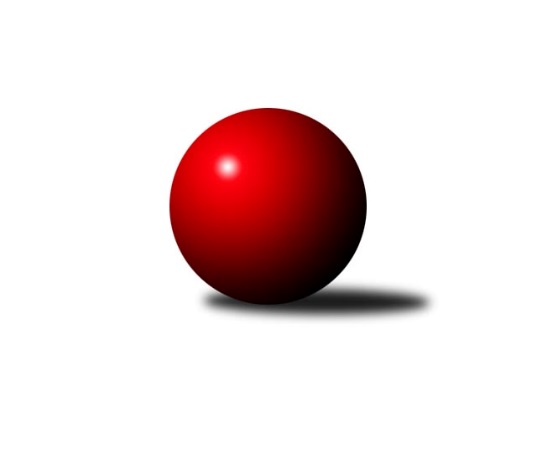 Č.6Ročník 2020/2021	16.7.2024 Okresní přebor OL PV 2020/2021Statistika 6. kolaTabulka družstev:		družstvo	záp	výh	rem	proh	skore	sety	průměr	body	plné	dorážka	chyby	1.	Sokol Přemyslovice	4	4	0	0	30 : 10 	(20.5 : 11.5)	1702	8	1177	525	30.5	2.	SK Sigma M	5	4	0	1	32 : 18 	(21.0 : 13.0)	1640	8	1139	501	40	3.	SK Sigma M	4	3	0	1	32 : 8 	(21.0 : 11.0)	1675	6	1152	523	22.5	4.	KK Lipník nad Bečvou ˝B˝	4	3	0	1	26 : 14 	(20.0 : 12.0)	1592	6	1126	466	33.5	5.	KK Šternberk	5	3	0	2	28 : 22 	(17.0 : 17.0)	1681	6	1168	513	35	6.	SK Sigma M	5	3	0	2	26 : 24 	(18.0 : 16.0)	1645	6	1161	484	34.8	7.	HKK Olomouc D	4	2	0	2	24 : 16 	(19.0 : 13.0)	1657	4	1167	490	35	8.	KK Troubelice A	4	2	0	2	22 : 18 	(18.0 : 14.0)	1613	4	1142	471	39.8	9.	TJ Sokol Horka nad Moravou	5	2	0	3	26 : 24 	(16.5 : 17.5)	1643	4	1140	503	36.4	10.	TJ Prostějov	4	2	0	2	14 : 26 	(16.0 : 16.0)	1638	4	1130	508	35	11.	TJ Tatran Litovel C	5	1	0	4	18 : 32 	(11.5 : 22.5)	1593	2	1127	466	40.2	12.	KK Troubelice B	5	1	0	4	18 : 32 	(12.5 : 27.5)	1585	2	1118	467	40.2	13.	HKK Olomouc E	5	1	0	4	14 : 36 	(16.0 : 24.0)	1522	2	1100	422	49.2	14.	TJ Prostějov	5	1	0	4	10 : 40 	(11.0 : 23.0)	1581	2	1120	460	42.4Tabulka doma:		družstvo	záp	výh	rem	proh	skore	sety	průměr	body	maximum	minimum	1.	SK Sigma M	4	4	0	0	30 : 10 	(18.0 : 8.0)	1658	8	1690	1609	2.	Sokol Přemyslovice	2	2	0	0	18 : 2 	(10.0 : 6.0)	1680	4	1695	1665	3.	SK Sigma M	2	2	0	0	14 : 6 	(7.0 : 3.0)	1641	4	1647	1634	4.	SK Sigma M	1	1	0	0	10 : 0 	(7.0 : 1.0)	1817	2	1817	1817	5.	TJ Sokol Horka nad Moravou	2	1	0	1	12 : 8 	(7.5 : 8.5)	1653	2	1660	1645	6.	KK Lipník nad Bečvou ˝B˝	2	1	0	1	10 : 10 	(9.0 : 7.0)	1611	2	1617	1604	7.	KK Šternberk	2	1	0	1	10 : 10 	(8.0 : 8.0)	1602	2	1617	1586	8.	KK Troubelice A	3	1	0	2	14 : 16 	(12.0 : 12.0)	1610	2	1702	1554	9.	HKK Olomouc E	2	1	0	1	8 : 12 	(7.0 : 9.0)	1474	2	1584	1363	10.	TJ Tatran Litovel C	3	1	0	2	12 : 18 	(8.5 : 15.5)	1638	2	1653	1630	11.	KK Troubelice B	3	1	0	2	12 : 18 	(9.0 : 15.0)	1612	2	1674	1545	12.	TJ Prostějov	2	1	0	1	6 : 14 	(7.0 : 9.0)	1666	2	1712	1620	13.	TJ Prostějov	3	1	0	2	8 : 22 	(7.0 : 11.0)	1563	2	1600	1526	14.	HKK Olomouc D	1	0	0	1	4 : 6 	(2.0 : 6.0)	1562	0	1562	1562Tabulka venku:		družstvo	záp	výh	rem	proh	skore	sety	průměr	body	maximum	minimum	1.	SK Sigma M	3	2	0	1	22 : 8 	(14.0 : 10.0)	1641	4	1727	1582	2.	KK Lipník nad Bečvou ˝B˝	2	2	0	0	16 : 4 	(11.0 : 5.0)	1583	4	1623	1542	3.	HKK Olomouc D	3	2	0	1	20 : 10 	(17.0 : 7.0)	1705	4	1757	1572	4.	KK Šternberk	3	2	0	1	18 : 12 	(9.0 : 9.0)	1671	4	1765	1556	5.	Sokol Přemyslovice	2	2	0	0	12 : 8 	(10.5 : 5.5)	1713	4	1742	1684	6.	KK Troubelice A	1	1	0	0	8 : 2 	(6.0 : 2.0)	1616	2	1616	1616	7.	TJ Sokol Horka nad Moravou	3	1	0	2	14 : 16 	(9.0 : 9.0)	1633	2	1709	1581	8.	TJ Prostějov	2	1	0	1	8 : 12 	(9.0 : 7.0)	1610	2	1663	1557	9.	SK Sigma M	3	1	0	2	12 : 18 	(11.0 : 13.0)	1647	2	1713	1595	10.	SK Sigma M	1	0	0	1	2 : 8 	(3.0 : 5.0)	1568	0	1568	1568	11.	TJ Tatran Litovel C	2	0	0	2	6 : 14 	(3.0 : 7.0)	1571	0	1578	1564	12.	KK Troubelice B	2	0	0	2	6 : 14 	(3.5 : 12.5)	1571	0	1619	1523	13.	TJ Prostějov	2	0	0	2	2 : 18 	(4.0 : 12.0)	1590	0	1628	1551	14.	HKK Olomouc E	3	0	0	3	6 : 24 	(9.0 : 15.0)	1538	0	1556	1513Tabulka podzimní části:		družstvo	záp	výh	rem	proh	skore	sety	průměr	body	doma	venku	1.	Sokol Přemyslovice	4	4	0	0	30 : 10 	(20.5 : 11.5)	1702	8 	2 	0 	0 	2 	0 	0	2.	SK Sigma M	5	4	0	1	32 : 18 	(21.0 : 13.0)	1640	8 	4 	0 	0 	0 	0 	1	3.	SK Sigma M	4	3	0	1	32 : 8 	(21.0 : 11.0)	1675	6 	1 	0 	0 	2 	0 	1	4.	KK Lipník nad Bečvou ˝B˝	4	3	0	1	26 : 14 	(20.0 : 12.0)	1592	6 	1 	0 	1 	2 	0 	0	5.	KK Šternberk	5	3	0	2	28 : 22 	(17.0 : 17.0)	1681	6 	1 	0 	1 	2 	0 	1	6.	SK Sigma M	5	3	0	2	26 : 24 	(18.0 : 16.0)	1645	6 	2 	0 	0 	1 	0 	2	7.	HKK Olomouc D	4	2	0	2	24 : 16 	(19.0 : 13.0)	1657	4 	0 	0 	1 	2 	0 	1	8.	KK Troubelice A	4	2	0	2	22 : 18 	(18.0 : 14.0)	1613	4 	1 	0 	2 	1 	0 	0	9.	TJ Sokol Horka nad Moravou	5	2	0	3	26 : 24 	(16.5 : 17.5)	1643	4 	1 	0 	1 	1 	0 	2	10.	TJ Prostějov	4	2	0	2	14 : 26 	(16.0 : 16.0)	1638	4 	1 	0 	1 	1 	0 	1	11.	TJ Tatran Litovel C	5	1	0	4	18 : 32 	(11.5 : 22.5)	1593	2 	1 	0 	2 	0 	0 	2	12.	KK Troubelice B	5	1	0	4	18 : 32 	(12.5 : 27.5)	1585	2 	1 	0 	2 	0 	0 	2	13.	HKK Olomouc E	5	1	0	4	14 : 36 	(16.0 : 24.0)	1522	2 	1 	0 	1 	0 	0 	3	14.	TJ Prostějov	5	1	0	4	10 : 40 	(11.0 : 23.0)	1581	2 	1 	0 	2 	0 	0 	2Tabulka jarní části:		družstvo	záp	výh	rem	proh	skore	sety	průměr	body	doma	venku	1.	Sokol Přemyslovice	0	0	0	0	0 : 0 	(0.0 : 0.0)	0	0 	0 	0 	0 	0 	0 	0 	2.	SK Sigma M	0	0	0	0	0 : 0 	(0.0 : 0.0)	0	0 	0 	0 	0 	0 	0 	0 	3.	SK Sigma M	0	0	0	0	0 : 0 	(0.0 : 0.0)	0	0 	0 	0 	0 	0 	0 	0 	4.	TJ Sokol Horka nad Moravou	0	0	0	0	0 : 0 	(0.0 : 0.0)	0	0 	0 	0 	0 	0 	0 	0 	5.	KK Troubelice A	0	0	0	0	0 : 0 	(0.0 : 0.0)	0	0 	0 	0 	0 	0 	0 	0 	6.	KK Troubelice B	0	0	0	0	0 : 0 	(0.0 : 0.0)	0	0 	0 	0 	0 	0 	0 	0 	7.	SK Sigma M	0	0	0	0	0 : 0 	(0.0 : 0.0)	0	0 	0 	0 	0 	0 	0 	0 	8.	KK Šternberk	0	0	0	0	0 : 0 	(0.0 : 0.0)	0	0 	0 	0 	0 	0 	0 	0 	9.	HKK Olomouc E	0	0	0	0	0 : 0 	(0.0 : 0.0)	0	0 	0 	0 	0 	0 	0 	0 	10.	TJ Tatran Litovel C	0	0	0	0	0 : 0 	(0.0 : 0.0)	0	0 	0 	0 	0 	0 	0 	0 	11.	HKK Olomouc D	0	0	0	0	0 : 0 	(0.0 : 0.0)	0	0 	0 	0 	0 	0 	0 	0 	12.	TJ Prostějov	0	0	0	0	0 : 0 	(0.0 : 0.0)	0	0 	0 	0 	0 	0 	0 	0 	13.	TJ Prostějov	0	0	0	0	0 : 0 	(0.0 : 0.0)	0	0 	0 	0 	0 	0 	0 	0 	14.	KK Lipník nad Bečvou ˝B˝	0	0	0	0	0 : 0 	(0.0 : 0.0)	0	0 	0 	0 	0 	0 	0 	0 Zisk bodů pro družstvo:		jméno hráče	družstvo	body	zápasy	v %	dílčí body	sety	v %	1.	Josef Šilbert 	SK Sigma M 	12	/	6	(100%)		/		(%)	2.	Jiří Vodák 	TJ Sokol Horka nad Moravou 	10	/	5	(100%)		/		(%)	3.	Jiří Zapletal 	Sokol Přemyslovice 	10	/	5	(100%)		/		(%)	4.	František Zatloukal 	TJ Sokol Horka nad Moravou 	10	/	5	(100%)		/		(%)	5.	Petr Pick 	KK Šternberk  	10	/	5	(100%)		/		(%)	6.	Radim Vlček 	SK Sigma M 	8	/	4	(100%)		/		(%)	7.	Jaroslav Koppa 	KK Lipník nad Bečvou ˝B˝ 	8	/	4	(100%)		/		(%)	8.	Michal Svoboda 	HKK Olomouc D 	8	/	4	(100%)		/		(%)	9.	Petr Vašíček 	SK Sigma M 	8	/	4	(100%)		/		(%)	10.	Jiří Ocetek 	SK Sigma M 	8	/	5	(80%)		/		(%)	11.	Jan Smékal 	KK Troubelice B 	8	/	5	(80%)		/		(%)	12.	Jan Tögel 	-- volný los -- 	8	/	5	(80%)		/		(%)	13.	Jiří Maitner 	KK Troubelice A 	8	/	5	(80%)		/		(%)	14.	Miroslav Machalíček 	-- volný los -- 	8	/	5	(80%)		/		(%)	15.	Karel Zvěřina 	SK Sigma M 	8	/	5	(80%)		/		(%)	16.	Martin Zaoral 	Sokol Přemyslovice 	6	/	3	(100%)		/		(%)	17.	Petr Mandl 	HKK Olomouc D 	6	/	4	(75%)		/		(%)	18.	Oldřich Pajchl 	Sokol Přemyslovice 	6	/	4	(75%)		/		(%)	19.	Jiří Malíšek 	SK Sigma M 	6	/	4	(75%)		/		(%)	20.	Jaroslav Peřina 	KK Lipník nad Bečvou ˝B˝ 	6	/	5	(60%)		/		(%)	21.	Miloslav Vaculík 	KK Troubelice B 	6	/	5	(60%)		/		(%)	22.	Martin Sekanina 	KK Lipník nad Bečvou ˝B˝ 	6	/	5	(60%)		/		(%)	23.	Václav Suchý 	SK Sigma M 	6	/	5	(60%)		/		(%)	24.	Jiří Miller 	KK Šternberk  	6	/	5	(60%)		/		(%)	25.	Radek Hejtman 	HKK Olomouc D 	4	/	2	(100%)		/		(%)	26.	Magda Leitgebová 	TJ Prostějov 	4	/	3	(67%)		/		(%)	27.	Tomáš Bittner 	SK Sigma M 	4	/	3	(67%)		/		(%)	28.	Michal Sosík 	TJ Prostějov 	4	/	3	(67%)		/		(%)	29.	František Baslar 	SK Sigma M 	4	/	3	(67%)		/		(%)	30.	Martin Tomšovský 	KK Troubelice B 	4	/	3	(67%)		/		(%)	31.	Miroslav Kubáč 	KK Troubelice A 	4	/	4	(50%)		/		(%)	32.	Vlastimil Štěbra 	TJ Prostějov 	4	/	4	(50%)		/		(%)	33.	Jiří Vrobel 	TJ Tatran Litovel C 	4	/	4	(50%)		/		(%)	34.	Milan Král 	SK Sigma M 	4	/	4	(50%)		/		(%)	35.	Antonín Jánoš 	HKK Olomouc E 	4	/	4	(50%)		/		(%)	36.	Dušan Žouželka 	TJ Tatran Litovel C 	4	/	4	(50%)		/		(%)	37.	Bohuslav Toman 	Sokol Přemyslovice 	4	/	5	(40%)		/		(%)	38.	Marie Říhová 	HKK Olomouc E 	4	/	5	(40%)		/		(%)	39.	Jozef Gubala 	KK Troubelice A 	4	/	5	(40%)		/		(%)	40.	Bohuslava Fajdeková 	HKK Olomouc E 	4	/	5	(40%)		/		(%)	41.	Svatopluk Opavský 	KK Šternberk  	4	/	5	(40%)		/		(%)	42.	Lubomír Blinka 	TJ Tatran Litovel C 	4	/	5	(40%)		/		(%)	43.	Aleš Zaoral 	TJ Sokol Horka nad Moravou 	4	/	5	(40%)		/		(%)	44.	Ondřej Smékal 	Sokol Přemyslovice 	2	/	1	(100%)		/		(%)	45.	Pavel Močár 	Sokol Přemyslovice 	2	/	1	(100%)		/		(%)	46.	Vít Zapletal 	Sokol Přemyslovice 	2	/	1	(100%)		/		(%)	47.	Milan Dvorský 	Sokol Přemyslovice 	2	/	2	(50%)		/		(%)	48.	Ivan Brzobohatý 	KK Šternberk  	2	/	2	(50%)		/		(%)	49.	Vlastimil Hejtman 	HKK Olomouc D 	2	/	2	(50%)		/		(%)	50.	Vlastimil Kozák 	TJ Tatran Litovel C 	2	/	2	(50%)		/		(%)	51.	Petr Hájek 	SK Sigma M 	2	/	2	(50%)		/		(%)	52.	Eva Paňáková 	TJ Prostějov 	2	/	3	(33%)		/		(%)	53.	Jana Suralová 	KK Troubelice A 	2	/	3	(33%)		/		(%)	54.	Jan Šívr 	SK Sigma M 	2	/	3	(33%)		/		(%)	55.	Miroslav Kotráš 	KK Troubelice A 	2	/	3	(33%)		/		(%)	56.	Stanislav Feike 	TJ Prostějov 	2	/	4	(25%)		/		(%)	57.	Alena Kopecká 	HKK Olomouc E 	2	/	4	(25%)		/		(%)	58.	Marek Čépe 	TJ Prostějov 	2	/	4	(25%)		/		(%)	59.	Jiří Kráčmar 	TJ Tatran Litovel C 	2	/	4	(25%)		/		(%)	60.	Jiří Kropáč 	-- volný los -- 	2	/	4	(25%)		/		(%)	61.	Vojtěch Onderka 	KK Lipník nad Bečvou ˝B˝ 	2	/	4	(25%)		/		(%)	62.	Miroslav Hyc 	SK Sigma M 	2	/	5	(20%)		/		(%)	63.	Jaroslav Peřina 	SK Sigma M 	2	/	6	(17%)		/		(%)	64.	Drahoslav Smékal 	KK Troubelice B 	2	/	6	(17%)		/		(%)	65.	Svatopluk Hopjan 	HKK Olomouc D 	0	/	1	(0%)		/		(%)	66.	Jaroslav Pěcha 	KK Lipník nad Bečvou ˝B˝ 	0	/	1	(0%)		/		(%)	67.	David Chudožilov 	TJ Prostějov 	0	/	1	(0%)		/		(%)	68.	Otto Nagy 	-- volný los -- 	0	/	1	(0%)		/		(%)	69.	Libor Koudelný 	TJ Sokol Horka nad Moravou 	0	/	1	(0%)		/		(%)	70.	Jiří Koudelka 	TJ Prostějov 	0	/	1	(0%)		/		(%)	71.	Pavel Ďuriš 	KK Šternberk  	0	/	1	(0%)		/		(%)	72.	František Kropáč 	KK Troubelice B 	0	/	1	(0%)		/		(%)	73.	Libuše Mrázová 	HKK Olomouc E 	0	/	2	(0%)		/		(%)	74.	Josef Klaban 	KK Šternberk  	0	/	2	(0%)		/		(%)	75.	František Všetička 	-- volný los -- 	0	/	2	(0%)		/		(%)	76.	Pavel Řezníček 	KK Troubelice B 	0	/	2	(0%)		/		(%)	77.	Viktor Hula 	KK Troubelice B 	0	/	2	(0%)		/		(%)	78.	Jan Oprštěný 	SK Sigma M 	0	/	2	(0%)		/		(%)	79.	Jitka Sobotová 	SK Sigma M 	0	/	3	(0%)		/		(%)	80.	Martin Spisar 	TJ Prostějov 	0	/	3	(0%)		/		(%)	81.	Denisa Nováková 	TJ Prostějov 	0	/	3	(0%)		/		(%)	82.	Jaroslav Kopáč 	HKK Olomouc D 	0	/	3	(0%)		/		(%)	83.	Alena Machalíčková 	-- volný los -- 	0	/	3	(0%)		/		(%)	84.	Zdeněk Chudožilov 	TJ Prostějov 	0	/	3	(0%)		/		(%)	85.	Martin Stavarčík 	TJ Sokol Horka nad Moravou 	0	/	4	(0%)		/		(%)	86.	Josef Čapka 	TJ Prostějov 	0	/	4	(0%)		/		(%)Průměry na kuželnách:		kuželna	průměr	plné	dorážka	chyby	výkon na hráče	1.	HKK Olomouc, 1-2	1701	1165	536	33.0	(425.3)	2.	TJ  Prostějov, 1-2	1694	1167	526	31.0	(423.5)	3.	SK Sigma MŽ Olomouc, 1-2	1621	1144	477	37.9	(405.4)	4.	Sokol Přemyslovice, 3-4	1618	1144	474	34.8	(404.7)	5.	KK Lipník nad Bečvou, 1-2	1610	1119	491	27.7	(402.6)	6.	TJ  Prostějov, 3-4	1572	1137	435	44.0	(393.2)	7.	HKK Olomouc, 5-6	1452	1051	401	57.0	(363.1)	8.	HKK Olomouc, 7-8	0	0	0	0.0	(0.0)	9.	HKK Olomouc, 3-4	0	0	0	0.0	(0.0)Nejlepší výkony na kuželnách:HKK Olomouc, 1-2Sokol Přemyslovice	1742	2. kolo	Martin Zaoral 	Sokol Přemyslovice	499	2. koloSK Sigma M	1671	3. kolo	František Zatloukal 	TJ Sokol Horka nad Moravou	461	4. koloTJ Sokol Horka nad Moravou	1660	2. kolo	František Zatloukal 	TJ Sokol Horka nad Moravou	448	2. koloSK Sigma M	1647	5. kolo	Petr Hájek 	SK Sigma M	443	1. koloTJ Sokol Horka nad Moravou	1645	4. kolo	František Baslar 	SK Sigma M	438	5. koloSK Sigma M	1634	1. kolo	Jiří Vodák 	TJ Sokol Horka nad Moravou	436	1. koloTJ Prostějov	1628	4. kolo	Miroslav Machalíček 	-- volný los --	435	3. kolo-- volný los --	1625	3. kolo	Stanislav Feike 	TJ Prostějov	433	4. koloTJ Sokol Horka nad Moravou	1610	1. kolo	Aleš Zaoral 	TJ Sokol Horka nad Moravou	432	2. koloKK Troubelice B	1523	5. kolo	Karel Zvěřina 	SK Sigma M	429	3. koloTJ  Prostějov, 1-2HKK Olomouc D	1757	1. kolo	Radek Hejtman 	HKK Olomouc D	494	1. koloSK Sigma M	1727	3. kolo	Karel Zvěřina 	SK Sigma M	472	4. koloSK Sigma M	1713	4. kolo	František Zatloukal 	TJ Sokol Horka nad Moravou	469	5. koloTJ Prostějov	1712	5. kolo	Radim Vlček 	SK Sigma M	469	3. koloTJ Sokol Horka nad Moravou	1709	5. kolo	Michal Svoboda 	HKK Olomouc D	460	1. koloTJ Tatran Litovel C	1653	4. kolo	Magda Leitgebová 	TJ Prostějov	453	5. koloTJ Tatran Litovel C	1631	1. kolo	Dušan Žouželka 	TJ Tatran Litovel C	452	4. koloTJ Tatran Litovel C	1630	2. kolo	Jiří Vrobel 	TJ Tatran Litovel C	446	4. koloTJ Prostějov	1620	3. kolo	Petr Vašíček 	SK Sigma M	444	3. koloKK Troubelice B	1619	2. kolo	Petr Mandl 	HKK Olomouc D	443	1. koloSK Sigma MŽ Olomouc, 1-2SK Sigma M	1817	2. kolo	Radim Vlček 	SK Sigma M	500	2. koloHKK Olomouc D	1733	3. kolo	Josef Šilbert 	SK Sigma M	475	4. koloKK Troubelice A	1702	6. kolo	Josef Šilbert 	SK Sigma M	472	3. koloSK Sigma M	1690	6. kolo	Michal Svoboda 	HKK Olomouc D	458	3. koloSK Sigma M	1685	3. kolo	Michal Svoboda 	HKK Olomouc D	456	5. koloSokol Přemyslovice	1684	6. kolo	Jiří Ocetek 	SK Sigma M	454	6. koloKK Troubelice B	1674	4. kolo	Jaroslav Koppa 	KK Lipník nad Bečvou ˝B˝	453	2. koloTJ Prostějov	1663	4. kolo	Jiří Malíšek 	SK Sigma M	451	2. koloSK Sigma M	1649	5. kolo	Miloslav Vaculík 	KK Troubelice B	448	4. koloSK Sigma M	1632	6. kolo	Petr Mandl 	HKK Olomouc D	447	3. koloSokol Přemyslovice, 3-4Sokol Přemyslovice	1695	3. kolo	Oldřich Pajchl 	Sokol Přemyslovice	458	5. koloSokol Přemyslovice	1665	5. kolo	Bohuslav Toman 	Sokol Přemyslovice	441	3. koloSokol Přemyslovice	1625	1. kolo	Jiří Zapletal 	Sokol Přemyslovice	431	3. koloKK Troubelice A	1594	1. kolo	Oldřich Pajchl 	Sokol Přemyslovice	430	3. koloTJ Tatran Litovel C	1578	5. kolo	Jiří Vrobel 	TJ Tatran Litovel C	423	5. koloHKK Olomouc E	1556	3. kolo	Marie Říhová 	HKK Olomouc E	422	3. kolo		. kolo	Jiří Zapletal 	Sokol Přemyslovice	420	1. kolo		. kolo	Martin Zaoral 	Sokol Přemyslovice	420	1. kolo		. kolo	Miroslav Kotráš 	KK Troubelice A	414	1. kolo		. kolo	Bohuslava Fajdeková 	HKK Olomouc E	412	3. koloKK Lipník nad Bečvou, 1-2KK Lipník nad Bečvou ˝B˝	1659	5. kolo	Jaroslav Koppa 	KK Lipník nad Bečvou ˝B˝	475	5. kolo-- volný los --	1619	5. kolo	Jaroslav Koppa 	KK Lipník nad Bečvou ˝B˝	469	1. koloKK Lipník nad Bečvou ˝B˝	1617	1. kolo	Radim Vlček 	SK Sigma M	433	1. koloKK Lipník nad Bečvou ˝B˝	1604	3. kolo	Miroslav Machalíček 	-- volný los --	424	5. koloSK Sigma M	1582	1. kolo	Jiří Vodák 	TJ Sokol Horka nad Moravou	423	3. koloTJ Sokol Horka nad Moravou	1581	3. kolo	Jaroslav Koppa 	KK Lipník nad Bečvou ˝B˝	422	3. kolo		. kolo	Jan Tögel 	-- volný los --	413	5. kolo		. kolo	Aleš Zaoral 	TJ Sokol Horka nad Moravou	411	3. kolo		. kolo	Jaroslav Peřina 	KK Lipník nad Bečvou ˝B˝	410	3. kolo		. kolo	František Zatloukal 	TJ Sokol Horka nad Moravou	407	3. koloTJ  Prostějov, 3-4KK Šternberk 	1765	1. kolo	Svatopluk Opavský 	KK Šternberk 	464	1. koloKK Troubelice A	1616	3. kolo	Petr Pick 	KK Šternberk 	455	1. koloTJ Prostějov	1600	5. kolo	Jiří Miller 	KK Šternberk 	440	1. koloTJ Prostějov	1562	3. kolo	Marek Čépe 	TJ Prostějov	437	5. koloTJ Prostějov	1526	1. kolo	Zdeněk Chudožilov 	TJ Prostějov	431	1. koloHKK Olomouc E	1513	5. kolo	Jiří Maitner 	KK Troubelice A	425	3. kolo		. kolo	Michal Sosík 	TJ Prostějov	424	3. kolo		. kolo	Miroslav Kubáč 	KK Troubelice A	418	3. kolo		. kolo	Michal Sosík 	TJ Prostějov	416	5. kolo		. kolo	Ivan Brzobohatý 	KK Šternberk 	406	1. koloHKK Olomouc, 5-6SK Sigma M	1595	2. kolo	Karel Zvěřina 	SK Sigma M	449	2. koloHKK Olomouc E	1584	2. kolo	Bohuslava Fajdeková 	HKK Olomouc E	445	2. koloKK Lipník nad Bečvou ˝B˝	1542	4. kolo	Jaroslav Peřina 	KK Lipník nad Bečvou ˝B˝	412	4. koloHKK Olomouc E	1363	4. kolo	František Baslar 	SK Sigma M	412	2. koloTJ Prostějov	0	6. kolo	Martin Sekanina 	KK Lipník nad Bečvou ˝B˝	411	4. koloHKK Olomouc E	0	6. kolo	Alena Kopecká 	HKK Olomouc E	396	2. kolo		. kolo	Marie Říhová 	HKK Olomouc E	375	2. kolo		. kolo	Tomáš Bittner 	SK Sigma M	374	2. kolo		. kolo	Antonín Jánoš 	HKK Olomouc E	368	2. kolo		. kolo	Alena Kopecká 	HKK Olomouc E	365	4. koloHKK Olomouc, 7-8KK Šternberk 	1692	4. kolo	Petr Pick 	KK Šternberk 	450	4. koloHKK Olomouc D	1562	4. kolo	Michal Svoboda 	HKK Olomouc D	429	4. koloSK Sigma M	0	6. kolo	Jiří Miller 	KK Šternberk 	423	4. koloHKK Olomouc D	0	6. kolo	Svatopluk Opavský 	KK Šternberk 	412	4. kolo		. kolo	Petr Mandl 	HKK Olomouc D	408	4. kolo		. kolo	Ivan Brzobohatý 	KK Šternberk 	407	4. kolo		. kolo	Vlastimil Hejtman 	HKK Olomouc D	401	4. kolo		. kolo	Jaroslav Kopáč 	HKK Olomouc D	324	4. koloHKK Olomouc, 3-4Sokol Přemyslovice	1728	4. kolo	Jan Tögel 	-- volný los --	470	2. kolo-- volný los --	1687	4. kolo	Martin Zaoral 	Sokol Přemyslovice	442	4. kolo-- volný los --	1664	2. kolo	Pavel Močár 	Sokol Přemyslovice	441	4. koloSK Sigma M	1594	2. kolo	Jan Tögel 	-- volný los --	439	4. koloTJ Prostějov	0	6. kolo	Jiří Zapletal 	Sokol Přemyslovice	436	4. kolo-- volný los --	0	6. kolo	Jiří Kropáč 	-- volný los --	435	4. kolo		. kolo	Jiří Ocetek 	SK Sigma M	427	2. kolo		. kolo	Miroslav Machalíček 	-- volný los --	416	4. kolo		. kolo	Bohuslav Toman 	Sokol Přemyslovice	409	4. kolo		. kolo	Miroslav Machalíček 	-- volný los --	408	2. koloČetnost výsledků:	8.0 : 2.0	10x	6.0 : 4.0	11x	4.0 : 6.0	6x	2.0 : 8.0	6x	10.0 : 0.0	2x	0.0 : 10.0	3x